RESUMESIJO SIJO.367265@2freemail.com CAREER OBJECTIVESLooking for a challenging position in a hospital where my profound medical professional and practical experience will be fully utilized.DHA LICENSE(shanghai medical center)ACLS & BLS              MS OfficePROFESSIONAL QUALIFICATIONEDUCATIONAL QUALIFICATIONPROFESSIONAL  EXPERIENCEWorking as a 	Registered Nurse in shanghai medical center,international city,Dubai                 Worked as a Staff  Nurse  in Critical Care Unit from 17/10/2013  to 20/06/2016 in Sterling Hospital , Vadodara, Gujrat.Worked as a staff nurse in Medical ICU from 04/07/2016 to 02/02/2017 in Annasaheb Chudaman  Patil Memorial Medical College , Dhule.ACTIVITIESCPR & Assist in Code Blue TeamVentilator  ( Invassive & Non invasive)Assisting Tracheostomy & Endotracheal Intubation.Urinary Catheterization & Bladder irrigationPutting Ryles Tube and Stomach washAdministration of  Drug ,Chemo Therapy,Blood tansfusionAll Dental procedures(RCT,Filling,Scaling,Extraction)All Asthetic dental proceduresMaintaining sterility(CSSD,according to DHAcheck list)Maintainig Dubai Health StatisticsInsuarance Coordination and MarketingEQUIPMENTS  HANDLEDVentilator(both invasive and non invasive)                 -      CVP LineCardiac Monitor                                                           -     Ambu bag and maskEcg machine                                                                 -     GlucometerDefibrillator                                                                 -      Pressure BagIABP Machine                                                             -      Laryngo scopeSyringe pumps                                                             -      Suction apparatusPace markers                                                                -      Oxygen FlowmeterNebulizer                                                                     -       CVP LinePulse oxymeters                                                           -      All DENTAL EQUPMENTS.RESPONSIBILITIES  Caring the patient 24*7Patient admission to emergency ward and on entation of the patient and familyNursing assessment and planning to meet the needsEvaluation of nursing cares implements and making changes as requiredObserving recodings and reporting of vital signs , sugar level , intake and output chart and wound dressingAdministration of  medicine, injection, iv fluids , blood transfusion and nebulization .Assisting the doctor  in physical examination and proceduresCo-ordinate  patient care with other members of the health teamMaintaining and updating the records and reports of the patientINTERESTED AREA TO WORKCritical care unit , MICU & SICU , Emergency ,Medical and Surgical ward,Dental Department,  Industrial Nurse.STRENGTHConfidence , Organizing capacity, Hardworking & Time Management , Work Under pressurePERSONAL DETAILSDate of Birth				:     7th may 1992Marital status				:     SingleNationality				:     IndiaLanguage known			:     English,Hindi,Malayalam,Tamil,Kannada & GujratiDECLARATION       I hereby declare that the above information are true and correct to the best of my knowledge and belief.                                                                                                                                                                  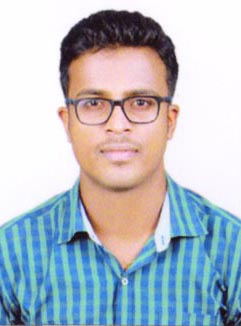           COURSEBOARD /UNIVERSITY        INSTITUTION YEAR OF PASSING       B.Sc NursingRajiv Gandhi University of Health Science, BangaloreSarvodaya College of Nursing , Bangalore2009-2013    COURSEBOARD / UNIVERSITY     INSTITUTION   YEAR OF PASSED MARK12th / Plus TwoGovt. Of Kerala Board of Higher Secondary ExaminationGovt.HSS , Nedungolam     2009 March 74 %10th /SSLCKerala Public ExaminationN S S H S S , Chathannoor     2007 March75 %